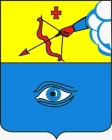 ПОСТАНОВЛЕНИЕ_28.05.2021__                                                                                               № _34/1_ г. ГлазовО внесении изменений в постановление Администрации города Глазова от 14.01.2013 года № 34/1 «Об образовании избирательных участков для проведения голосования и подсчета голосов избирателей, участников референдума на территории муниципального образования «Город Глазов» В связи с вводом в эксплуатацию на территории муниципального образования «Город Глазов» жилых домов в период с 03.08.2020 года по 17.05.2021 года, в соответствии  со статьей 19 Федерального закона от 12.06.2002 № 67-ФЗ «Об основных гарантиях избирательных прав и права на участие в референдуме граждан Российской Федерации», руководствуясь Уставом муниципального образования «Город Глазов»,П О С Т А Н О В Л Я Ю:Внести в постановление Администрации города Глазова от 14.01.2013 года № 34/1 (в ред. постановления Администрации города Глазова от 27.12.2017 № 34/10) «Об образовании избирательных участков для проведения голосования и подсчета голосов избирателей, участников референдума на территории муниципального образования «Город Глазов» следующие изменения:Приложение к постановлению изложить в прилагаемой редакции.2. Признать утратившим силу постановление  Администрации города Глазова от 03.08.2020 года № 34/4 «О внесении изменений в постановление Администрации города Глазова от 14.01.2013 года № 34/1 «Об образовании избирательных участков для проведения голосования и подсчета голосов избирателей, участников референдума на территории муниципального образования «Город Глазов».3.  Настоящее постановление подлежит обязательному опубликованию.4. Контроль за исполнением настоящего постановления возложить на руководителя Аппарата Администрации города Глазова Масленникову К.А.Глава города Глазова                                                 			С.Н. Коновалов							Приложение к постановлению                                                                                       	Администрации города Глазова                                                                                   от  _28.05.2021_   № _34/1_ПЕРЕЧЕНЬ ИЗБИРАТЕЛЬНЫХ УЧАСТКОВдля проведения голосования и подсчета голосов избирателей, участников референдума на территории муниципального образования «Город Глазов»Избирательный участок № 7/01Местонахождение участковой комиссии и помещения для голосования:Филиал Муниципального бюджетного  учреждения культуры «КЦ Россия» культурно-спортивный центр «Победа» (ул. 70 лет Октября, д.1, тел. 3-85-77)В участок входят:Архангельского улица,  дома № 1,2, 3,4, 5, 8, 9, 10,12, 14,15, 20Вторая линия, дома № 3А, 10,11, 12, 17,19, 20, 24,  25, 33,43, 45,49, 58, 62, 65, 67,69Гайдара улица,  дома № 14, 18, 20, 21, 23, 25, 27, 29Индустриальная улица,  дома №   2, 3,  4, 5, 6, 7, 8,  9, 10, 11,12, 13, 14, 16Копылова улица, дома № 6,7, 9, 11,12,13Макарова улица, дома № 3Металлургическая улица,  дома №  1, 2, 2А, 3, 7, 8, 10, 11, 12,13, 14, 15, 16, 17, 18, 19, 20, 21,22, 23Первая линия, улицаПетрова улица,  дома  № 1,2, 5, 6, 710, 12, 14,15Плотникова улица,  дома № 2, 2Б, 3,4, 5, 6, 7, 9, 10, 11, 13, 17Промышленная улица,  дома № 1, 3,  5, 6, 7, 8, 9, 10, 11, 12, 13, 14, 15,16Профсоюзная улица,  дома № 2, 3,4, 5, 6, 7, 8, 9, 11, 12, 13, 14, 15, 16Третья линия,  дом № 4, 5, 11, 21, 39, 69Удмуртская улица,  дома № 59, 6170 лет Октября улица,  дома № 4, 6, 8, 10, 12, 13, 14, 15, 16, 17, 17АИзбирательный участок № 7/02Местонахождение участковой комиссии и помещения для голосования:Муниципальное бюджетное общеобразовательное  учреждение «Средняя общеобразовательная школа № 10» имени Героя Российской Федерации Антона Борисовича Ушакова (ул. Гайдара, д. 12, тел. 3-85-60)В участок входят:Авиационная улица,  дома № 2, 4, 8, 9, 10, 12, 13, 14, 16, 18, 19, 20, 22, 24, 30, 32,  34, 36Ворошилова улица,  дома № 1, 2, 2А, 3, 4, 5, 6, 7, 8, 9, 10, 11, 12, 13, 14, 15, 16, 17, 19, 20, 21, 22, 23, 24, 26, 27, 28, 29, 30, 31, 32, 33, 34, 36Восточная улица,  дома № 1, 2, 2А, 4, 6, 7, 8, 9Гайдара улица,  дома № 11, 13, 15, 17Георгиевское Кольцо улица,  дома № 1,  2, 2А, 4, 5, 8, 9, 10, 12, 17, 18, 20, 21, 22, 23, 25, 27, 33, 35, 35 АЖелезнодорожная улица,  дома № 1, 2, 3, 3А, 4, 5, 5А, 5Б,  6, 7, 7А, 8, 10, 12, 14, 18, 20, 22 Июльская улица,  дома № 2, 4, 6, 8, 9,  14, 15, 16, 18Кировская улица,  дома № 1, 1А, 1Б, 1В, 1Д, 2, 2А, 2Б, 3, 4, 6, 8, 9, 11, 13, 13А,  15, 15А, 16, 17, 18, 20, 21, 23, 24, 25, 25А, 26, 27, 28, 30, 31, 32, 33, 33А, 35, 37, 38, 39,41, 42, 43, 44, 45, 46, 46А, 46Б, 46В, 46Г, 47, 48, 49, 51, 52, 53, 54, 55, 56, 57, 58, 59, 60, 62, 64, 66, 68, 74, 76, 76А, 78, 80, 82, 84, 88, 90, 92Короткий переулок,  дом №  1, 2, 3, 4, 5, 8, 23БЛуговая улица,  дома № 2,4,8, 10, 12, 14, 20Малая улица, дома № 6Машиностроителей улица,  дома № 2, 2А,  9, 11, 13,15, 17, 19, 21, 23, 27, 29, 31, 33, 35Никулина улица,  дома №  1, 1А, 2, 2А, 3, 4, 5, 7, 8, 9, 10,11,11А,13, 14, 16, 18, 20, 24Новогородская улица,  дома  № 1, 2, 6, 10Озерный бульвар,  дома  № 1, 5, 6, 13, 14, 19, 28, 34Песочная улица, дома № 3Садовый переулок,  дома № 1, 2, 3, 5, 6Сиреневый переулок,  дома № 1, 2, 3, 4, 7, 8, 9, 10, 12, 14Солнечная улица, дома 1 АСыгинская улица,  дома № 1, 1А, 2, 2А, 2Б, 2В,  4, 6, 7, 7А, 8, 9, 10, 11, 12, 12 А, 13, 14, 14Б, 15А, 16, 17, 18, 19, 20, 21, 21АТихая улица,  дома № 1, 2, 3, 4, 5, 6, 7, 8, 9, 10, 11, 12, 13, 14, 15, 16, 17, 18, 20, 22, 24Удмуртская улица,  дома № 1, 2, 3, 3А, 4, 5, 6, 7, 8, 9, 10, 11, 12, 13, 15, 16, 16/1, 17, 18, 19, 20, 20А, 21, 22, 23, 24, 25, 26, 26А, 27, 27 А, 28, 29, 30, 31, 32, 32А, 32Б, 32В, 32Г, 33, 33А, 34, 35, 37, 38, 39, 40, 41, 42, 43, 44, 45, 46, 46А, 47, 48, 52, 54, 54Б, 56Уральская улица,  дома № 1, 2, 2А, 3, 4, 5, 7Цветочная улица, дома № 2Ярская улица, дома № 9, 2370 лет Октября улица,  дома № 5, 7, 7 А, 9, 9А, 9Б, 11, 13Б, 13В, 25Избирательный участок № 7/03Местонахождение участковой комиссии и помещения для голосования:Муниципальное бюджетное  образовательное учреждение дополнительного образования «Детско-юношеский центр», учебный корпус № 3  (ул. Кирова, д. 75,  тел. 5-85-69)В участок входят:Береговая улица,  дома № 19,20, 21, 22, 23, 24, 24А, 25, 25А, 26, 27, 28Глинки улица,  дома № 9, 11, 13, 15А, 17Гоголя улица,  дома № 40, 41, 42, 43, 44, 45, 46, 47, 48, 49, 50, 51, 52, 53, 54, 55, 56, 57, 58, 59, 60, 61, 62, 63, 64,  65, 66, 66 А, 67, 68, 71, 75, 77Кирова улица,  дома № 70, 71, 71А, 73, 74, 80, 82,86, 88, 90, 92, 94, 96, 98, 100, 102, 104, 110, 118, 118А, 120, 122Крылова улица,  дома №  51А, 52, 56Некрасова улица,  дома № 28, 29, 30, 32, 34, 36, 38, 40, 43, 44, 45, 46, 47, 49, 51, 53, 55, 55 А, 57, 57А, 59, 61Пушкина улица,  дома № 27, 28, 29, 31, 33, 35, 37, 39, 41, 43, 45, 46, 47, 48, 50, 52, 54, 58, 60, 62, 64, 66, 68, 74Свердлова улица,  дома № 1, 2, 3, 4, 5, 10, 12, 14, 18, 20, 22Чехова улица,  дома № 46, 48, 50, 51, 52, 55, 56, 58, 60, 62, 63, 64, 65, 66, 66А, 67, 68, 70, 72, 74, 76Избирательный участок № 7/04Местонахождение участковой комиссии и помещения для голосования:Муниципальное бюджетное общеобразовательное учреждение «Средняя общеобразовательная школа № 9» (ул. Кирова, д. 75А, тел. 3-46-90)В участок входят:Береговая улица,  дома  №  9 А, 13, 13А, 13Б, 15, 16, 17, 18Гоголя улица,  дома № 23А, 24, 25, 26, 27, 28, 29, 30, 31, 32, 33, 34, 34А,  35, 36, 37, 39Кирова улица,  дома № 87, 89, 91, 93, 95, 99, 99А, 101, 103, 105, 106, 107, 109, 111, 113, 114, 115, 116, 119, 121, 123Крылова улица,  дома № 22, 23, 24, 27, 28, 29, 30, 31, 32, 33, 34, 35, 37, 38, 39, 40, 41, 42, 43, 44Мопра улица,  дома № 2, 2А, 4, 4А, 6, 8, 10, 14, 16, 18, 20, 22, 24, 26, 28, 30Некрасова улица,  дома № 14, 16, 16А, 18, 20, 22, 31,33 А, 35, 37, 39, 39АПолевая улица,  дома № 19, 21, 22, 24, 25, 26, 27, 28, 29, 30, 31, 32, 33,  34, 35, 36, 38, 40Пушкина улица,  дома № 11, 13, 17, 19, 21, 23, 23 А, 24, 25, 30, 32, 34, 36, 38, 40, 42Чехова улица,  дома № 22, 24, 25, 26, 27, 28, 29, 30, 31, 32,33, 34, 35, 36, 37, 38, 39, 40, 41, 43Избирательный участок № 7/05Местонахождение участковой комиссии и помещения для голосования:Муниципальное бюджетное общеобразовательное учреждение«Средняя общеобразовательная школа № 9» (ул. Кирова, д. 75А, тел. 3-46-90)В участок входят:Береговая улица,  дома № 1, 2, 3, 4, 5, 6, 6А, 7, 8, 9, 10, 11, 12Вятская улица,  дома № 28, 29, 30/19, 31, 33/18, 34, 34Б, 35, 35А, 35 Б, 35Д, 36, 37, 38, 39, 41, 43, 44, 45, 46, 47, 48, 49, 50, 51, 52, 53, 55, 56, 57, 58, 59, 60, 61, 62, 63, 64, 66, 67, 68, 69, 69А, 71, 73, 73 АГлинки улица,  дома № 15, 19Гоголя улица,  дома № 1, 1А, 2, 2А, 3, 5, 6, 7, 7А, 9, 11, 12, 13, 14, 15, 16, 17, 19, 20Дачная улица,  дома № 1, 1А, 2, 2А, 2 Б, 3, 4, 5, 6, 7, 8, 9, 10, 11, 12, 13, 14, 16, 21, 23, 24, 25, 26, 27, 28, 30, 32Заречная улица,  дома № 2, 4, 6, 8, 10, 12, 14, 15, 16, 17, 18, 20, 22, 24, 28, 30, 32, 34Кирова улица,  дома № 117, 125, 127Крылова улица,  дома № 1, 2, 3, 4, 6, 8, 9, 10, 11, 12, 13, 14, 15, 17, 19, 20, 21, 25Мопра улица,  дома № 3, 5, 7, 9, 9А, 11, 13, 15, 17, 19, 21, 23, 25, 27, 29, 31, 33, 35Некрасова улица,  дома № 1, 1А, 2, 2А, 3, 4, 5, 6, 8, 9, 10, 11, 12, 13, 15, 17, 19, 21, 23, 24, 25, 26, 27Полевая улица,  дома № 1, 2, 3, 4, 5, 7, 8, 9, 10, 11, 12,13, 14, 15, 16, 18, 20, 23Пряженникова улица,  дома № 1, 2, 2А, 3, 4Пушкина улица,  дома № 1, 1А, 2, 3, 4, 6, 7, 7А, 7Б, 7В, 7Г, 8, 9А, 9Б, 10, 12, 14, 16, 18, 20, 22Химмашевское шоссе,  дома № 3, 6, 8Чехова улица,  дома № 1, 1А, 2, 3, 4, 5, 6,8, 9, 10, 11, 12, 13, 14, 15, 16,17, 19, 20, 21, 231159 км,  дома №  1, 2, 1160 км,  дом № 2Избирательный участок № 7/06Местонахождение участковой комиссии и помещения для голосования:Муниципальное бюджетное  общеобразовательное учреждение«Средняя общеобразовательная школа № 12» (ул. Мира, д. 34, тел. 3-50-00)В участок входят:Кирова улица,  дома № 59, 63, 63А, 63Б, 63В, 63Г, 63Д, 65Б, 65ВМира улица,  дома № 30, 36, 36АПряженникова улица,  дома № 7, 7А, 9, 11, 15, 17, 18,  19, 23Избирательный участок № 7/07Местонахождение участковой комиссии и помещения для голосования:Муниципальное бюджетное дошкольное образовательное учреждение «Детский сад общеразвивающего вида № 34» (ул. Парковая, д. 10 А, тел. 3-48-30)В участок входят:Глинки улица,  дом № 7Кирова улица,  дома № 60, 64, 66, 68Мира улица,  дома № 15, 17, 19, 21, 23/23, 26, 28Парковая улица,  дома № 4, 4А, 6, 8, 14, 16, 18Избирательный участок № 7/08Местонахождение участковой комиссии и помещения для голосования:Муниципальное бюджетное общеобразовательное учреждение«Средняя общеобразовательная школа № 7» (ул. Белинского, д. 7, тел. 3-15-66)В участок входят:Белинского улица,  дома № 3, 4, 5, 6, 9, 11, 12, 14Дзержинского улица,  дома № 2А, 3, 4, 5, 6, 11, 12, 13, 14, 17/11Мира улица,  дома № 1,  2, 2А, 2Б, 3, 3А, 4, 5/1, 6, 6А, 6Б, 7/2, 8, 9, 9А, 10, 10А, 10Б, 11/1, 12, 13/2, 14Советская улица,  дома № 1/39, 2А.  3, 4/13, 5, 6/16, 8, 8А, 9, 10/15, 12/16Тани Барамзиной улица,  дома № 43, 45, 47, 49, 51, 53/1, 55, 57, 3276 В/Ч Школьная улица,  дома № 1/10, 2/8, 3, 3А, 4, 4А, 5/9, 6/7, 7/10, 8/8Избирательный участок № 7/09Местонахождение участковой комиссии и помещения для голосования:здание 1052 АО «Чепецкий механический завод» (Учебно-курсовой комбинат (дом техники), ул. Советская, д.26, тел. 9-18-17)»В участок входят:Кирова улица,  дома № 46, 53, 54, 56Мира улица,  дома № 15А, 21А, 29, 31, 31А, 41Молодежная улица,  дома № 2/13, 3, 4, 6, 6А, 7, 8Парковая улица,  дома № 25, 26А, 27, 32, 33, 33А, 34, 34А, 35Республиканская улица,  дом № 19Советская улица,  дома № 14, 16/9, 18/10, 20, 22/37, 28Школьная улица,  дома № 9, 10, 10А, 11/1, 12, 14, 15, 16, 16А, 17/31, 18/29, 19/30, 20/28, 21, 21А, 22, 23, 23А, 25/48, 26, 26А, 28/50, 29Избирательный участок № 7/10Местонахождение участковой комиссии и помещения для голосования:Муниципальное бюджетное  общеобразовательное учреждение«Средняя общеобразовательная школа № 13» (ул. Пряженникова, д. 37А, тел. 3-49-93)В участок входят:Мира улица,  дом № 43Пряженникова улица,  дома № 25, 27, 31/12, 33Республиканская улица,  дома № 18, 20, 22, 23, 27, 29Советская улица,  дома № 34, 36, 41, 43, 50, 52, 54, 54А, 56, 58, 58А, 58Б, 66, 66 А, 66БИзбирательный участок № 7/11Местонахождение участковой комиссии и помещения для голосования:Муниципальное автономное учреждение «Спортивно-культурный комплекс«Прогресс», Дом спорта «Прогресс» (ул. Парковая, д. 45, тел. 3-57-88)В участок входят:Белова улица,  дома № 11, 13Дзержинского улица,  дома № 18/13, 20, 21/10, 22/12, 23/9, 27/10, 31Кирова улица,  дом № 29Комсомольская улица,  дома № 1/29, 2/31, 3, 4, 5, 7, 8, 14, 14А, 16, 16АЛенина улица,  дома № 1/15, 2/17, 3, 4, 5, 5А, 6, 6В, 8/33, 9, 9А, 11, 13Наговицына улица,  дома № 1/21, 2/23, 3, 4, 5, 6, 7/29, 8Парковая улица,  дома № 39/25, 41, 43/18Советская улица,  дома № 3А, 7, 15, 17, 21, 23Тани Барамзиной улица,  дома № 25, 27, 33, 35, 37Избирательный участок № 7/12Местонахождение участковой комиссии и помещения для голосования:Муниципальное бюджетное общеобразовательное учреждение«Средняя общеобразовательная школа № 3» (ул. Кирова, д. 37, тел. 3-35-37)В участок входят:Кирова улица,  дома № 39/11, 41/20, 43Комсомольская улица,  дома № 13, 15/37, 17/40, 19, 22, 24, 26/35, 28/38, 30Пряженникова улица,  дома № 45, 47/32, 49/21Республиканская улица,  дом № 36Советская улица,  дома № 31/45, 33, 35/31, 37/30, 39Избирательный участок № 7/13Местонахождение участковой комиссии и помещения для голосования:Муниципальное бюджетное общеобразовательное учреждение«Средняя общеобразовательная школа № 3» (ул. Кирова, д. 37, тел. 3-35-37)В участок входят:Кирова улица,  дома № 31/2, 33/9, 34, 35/12Наговицына улица,  дома № 14, 16/41, 18/48, 20Пряженникова улица,  дома № 51, 53/22, 55/19, 57, 59Республиканская улица,  дома № 39, 42, 43/13, 45, 50/15, 52Спортивная улица,  дом № 10Избирательный участок № 7/14Местонахождение участковой комиссии и помещения для голосования:Муниципальное бюджетное общеобразовательное учреждение«Средняя общеобразовательная школа № 4»(ул. Тани Барамзиной, д. 4, тел. 3-63-73)В участок входят:Вторая Набережная улица,  дома № 2, 15, 16, 17, 21, 22Глазовская улица,  дома № 2А, 36, 37, 40, 53АКороленко улица,  дома № 29, 29А, 29Б, 29В, 33/1Ленина улица,  дома № 5Б, 5ВМонтажников проезд,  дома № 1, 2, 3, 5, 7, 9, 11Тани Барамзиной улица,  дома № 3, 5, 6, 7, 9, 13Избирательный участок № 7/15Местонахождение участковой комиссии и помещения для голосования:Муниципальное бюджетное общеобразовательное учреждение «Гимназия № 6» (ул. Кирова, д. 34, тел. 5-31-14)В участок входят:Короленко улица,  дома № 23Г, 25В, 27АЛенина улица,  дома № 7А, 9Б, 9В, 10, 11А, 11Б, 11В, 12, 14, 15Республиканская улица,  дома № 47/6, 49/5, 51/14, 54/8, 55, 56/7, 58/16Спортивная улица,  дома № 1, 4Избирательный участок № 7/16Местонахождение участковой комиссии и помещения для голосования:Муниципальное бюджетное общеобразовательное учреждение «Гимназия № 6» (ул. Кирова, д. 34, тел. 5-31-43)В участок входят:Кирова улица,  дома № 22, 24Короленко улица,  дома № 10, 12, 14, 16, 16Б, 18, 20, 22, 22А, 23, 23А, 23Б, 24, 24А, 25, 25А, 25БЧепецкая улица,  дом № 13Избирательный участок № 7/17Местонахождение участковой комиссии и помещения для голосования:Муниципальное бюджетное общеобразовательное учреждение «Средняя общеобразовательная школа № 17»(ул. Короленко, д. 8, тел. 5-65-64)В участок входят:Динамо улица,  дом № 4Интернациональная улица,  дома № 9, 9А,  11Короленко улица,  дом № 3Ленина улица,  дом № 18Пряженникова улица,  дома № 14, 61/12, 63Спортивная улица,  дом № 9Сулимова улица,  дома № 70, 70А, 74, 76, 77, 78, 87, 89, 91, 103Энгельса улица,  дома № 25, 25А, 25Б, 25В, 25Г, 27, 29, 30, 30А, 31Избирательный участок № 7/18Местонахождение участковой комиссии и помещения для голосования:Муниципальное бюджетное образовательное учреждение дополнительного образования «Детско-юношеский центр» (ул. Кирова, д. 13, тел. 3-53-50)В участок входят:Кирова улица,  дома № 1, 4, 5, 7, 7А, 8А, 10, 10А, 10 Б, 10 В, 13, 15, 15 А, 15 Б, 18Короленко улица,  дома № 14А, 14Б, 14ВЧепецкая улица,  дома № 1, 3, 3А, 5, 5А, 7, 7А, 9, 9АИзбирательный участок № 7/19Местонахождение участковой комиссии и помещения для голосования:Муниципальное бюджетное общеобразовательное учреждение«Средняя общеобразовательная школа № 2» (ул. Революции, д. 8, тел. 5-59-61)В участок входят:Интернациональная улица,  дома № 3, 4Карла Маркса улица,  дома №16, 16А, 18, 20, 22, 47, 49, 51, 53Короленко улица,  дом № 8Молодой Гвардии улица,  дома № 4, 5, 6, 10, 11, 12, 14, 16, 18, 20, 21, 22, 23, 27Первомайская улица,  дома № 22, 26, 26А, 28, 29, 30Средний переулок,  дома № 2, 3Энгельса улица,  дома № 24, 24А, 26, 36АИзбирательный участок № 7/20Местонахождение участковой комиссии и помещения для голосования:Бюджетное профессиональное образовательное учреждение  Удмуртской Республики «Глазовский технический колледж» (ул. Луначарского, д. 20, тел. 5-31-18)В участок входят:Луначарского улица дом № 8Революции улица,  дома № 16, 18, 18А, 19, 20, 21, 23, 23А, 25, 27Сулимова улица,  дома № 55, 56, 59, 60, 61А, 64Энгельса улица,  дома № 4, 12, 18, 19, 21, 23Избирательный участок № 7/21Местонахождение участковой комиссии и помещения для голосования:Федеральное государственное бюджетное образовательное учреждениевысшего образования «Глазовский государственный педагогическийинститут  имени  В.Г. Короленко» (ул. Первомайская, д. 25, тел. 5-58-50)В участок входят:Карла Маркса улица,  дома № 14,  27Луначарского улица,  дома № 2, 3, 5Первомайская улица,  дома № 6, 8, 16, 20, 21, 27Пригородная улица,  дома № 2, 4, 5, 6, 7, 8, 9, 10, 12Революции улица,  дома № 2, 3, 4, 15Свободы площадь,  дом № 13Сибирская улица,  дома № 6, 15Энгельса улица,  дом № 16АИзбирательный участок № 7/22Местонахождение участковой комиссии и помещения для голосования:Муниципальное бюджетное дошкольное образовательное учреждение «Детский сад комбинированного вида № 37» (ул. К.Маркса, д. 8 А, тел. 2-48-57)В участок входят:Карла Маркса улица,  дома № 8, 10Первомайская улица,  дом № 1Толстого улица,  дом № 36Избирательный участок № 7/23Местонахождение участковой комиссии:Муниципальное бюджетное дошкольное образовательное учреждение «Детский сад общеразвивающего вида № 33» (ул. Буденного, д. 6 А, тел. 2-74-95)В участок входят:Буденного улица,  дома № 2, 2А, 4, 4АКарла Маркса улица,  дома № 12, 13, 13А, 15А, 19, 21Толстого улица,  дом № 38Избирательный участок № 7/24Местонахождение участковой комиссии и помещения для голосования:Муниципальное бюджетное общеобразовательное учреждение«Средняя общеобразовательная школа № 1» (ул. Сибирская, д. 19, тел. 7-36-82)В участок входят:Карла Маркса, дома №  23, 25Луначарского улица, дом № 11Сибирская дома № 16, 17, 18, 20, 21, 21АЭнгельса дом №  2Избирательный участок № 7/25Местонахождение участковой комиссии и помещения для голосования:Муниципальное бюджетное общеобразовательное учреждение«Средняя общеобразовательная школа № 1» (ул. Сибирская, д. 19, тел. 7-36-82)В участок входят:Буденного улица,  дома № 6, 7, 8, 9, 10, 11, 13, 19, 21АСибирская улица,  дома № 22, 23, 23А, 24Избирательный участок № 7/26Местонахождение участковой комиссии и помещения для голосования:Муниципальное бюджетное общеобразовательное учреждение«Средняя общеобразовательная школа № 11» (ул. Пехтина, д. 22 А, тел. 2-48-70)В участок входят:Буденного улица,  дома № 3, 5, 15, 15АПехтина улица,  дома № 20, 22Сибирская улица,  дома № 33, 37Толстого улица,  дом № 40Избирательный участок № 7/27Местонахождение участковой комиссии и помещения для голосования:Муниципальное бюджетное общеобразовательное учреждение «Средняя общеобразовательная школа №16» (ул. Колхозная, д. 12, тел. 3-73-30)В участок входят:Колхозная улица,  дома № 2, 2А, 3, 4, 5, 6, 8, 9, 10, 11, 13, 15, 17, 23, 25, 27, 28, 29, 31Ломоносова улица,  дома № 1, 2, 3, 4, 5, 6, 7, 8, 9, 10, 11, 12, 13, 14, 15, 16, 17, 18, 19, 20, 21, 22, 24Менделеева улица,  дома № 2, 3, 4, 6, 7, 8, 9, 10, 11, 12, 13, 14, 15, 16, 17, 18, 19, 20Павлова улица,  дома № 1, 2, 2А, 2Б, 3, 5, 6, 7, 8, 9, 10, 11, 12, 13, 14, 15, 16, 17, 18, 19, 21, 23, 25Пионерская улица,  дома № 2И, 2К,3, 12, 16, 18Строителей улица,  дом № 2Циолковского улица,  дома № 1, 3, 5, 7, 9, 10А, 11, 13, 14, 15, 17, 18,19Избирательный участок № 7/28Местонахождение участковой комиссии и помещения для голосования:Муниципальное бюджетное дошкольное образовательное учреждение«Центр развития ребенка - Детский сад № 55» (ул. Пехтина, д.2 А, тел. 2-25-71)В участок входят:Карла Маркса улица,  дома № 1, 3, 5Пехтина улица,  дома № 2, 4, 4АИзбирательный участок № 7/29Местонахождение участковой комиссии и помещения для голосования:Муниципальное бюджетное общеобразовательное учреждение«Средняя общеобразовательная школа № 15» имени В.Н. Рождественского (, д.9 А, тел. 2-17-61)В участок входят:Калинина улица, дома № 3, 5, 8А, 8БИзбирательный участок № 7/30Местонахождение участковой комиссии и помещения для голосования:Муниципальное бюджетное общеобразовательное учреждение «Средняя общеобразовательная школа № 15» имени В.Н. Рождественского(, д.9 А, тел. 2-17-61)В участок входят:Калинина улица,  дома № 7, 10АПехтина улица,  дома № 6, 8Избирательный участок № 7/31Местонахождение участковой комиссии и помещения для голосования:Муниципальное бюджетное учреждение культуры «Централизованная библиотечная система г.Глазова» (, д.4 А, тел. 7-37-25)В участок входят:Калинина улица,  дома № 2, 2АКарла Маркса улица,  дома № 7/1, 11/37Избирательный участок № 7/32Местонахождение участковой комиссии и помещения для голосования:Муниципальное бюджетное общеобразовательное учреждение    «Гимназия № 14» (ул. Толстого, д.45, тел. 2-13-46)В участок входят:Калинина улица,  дома № 6А, 6БТолстого улица,  дома № 41, 43, 47Избирательный участок № 7/33Местонахождение участковой комиссии и помещения для голосования:Муниципальное бюджетное учреждение  дополнительного образования «Детская  № 2» (ул. Пехтина, д.12 А, тел. 2-15-24)В участок входят:Калинина улица,  дом № 10БПехтина улица,  дома № 10, 12, 14, 16Толстого улица,  дом № 49.Избирательный участок № 7/34Местонахождение участковой комиссии и помещения для голосования: Автономное профессиональное общеобразовательное  учреждение Удмуртской Республики  «Глазовский аграрно-промышленный техникум»(ул. Циолковского, д. 2, тел. 2-79-70)В участок входят:Азина улица,  дома № 2, 6, 8, 10Вокзальная улица,  дома № 6, 6А, 8, 10, 16, 18Драгунова улица,  дома № 2, 2А, 2Б, 2В, 2Г, 2Д, 2Ж, 2З, 2И, 2К, 4Б, 5, 6, 13БМичурина улица,  дома № 1, 2, 3,  6, 6А, 6Б, 7, 8, 9, 10, 12Новая улица,  дома № 1, 5, 6, 7, 8, 8А, 9, 10, 11, 12, 13, 14, 15Пионерская улица,  дом № 1,1Б, 1Г, 2, 4, 6, 8 ,10Попова улица,  дома № 1, 2, 3, 4, 5, 6, 8, 10, 11, 12, 13, 14, 16, 18, 20, 22, 24, 26, 28, 30Ровный переулок,  дома № 1, 3, 7, 9, 11, 13Степной переулок,  дома № 1, 3, 4, 5, 6, 7, 8, 9, 10, 11, 12, 14Тупиковый переулок,  дома № 1, 2, 3, 5, 6, 7Циолковского улица,  дома № 1А, 1В, 2, 2А, 4, 6, 12АЧапаева улица,  дома № 1, 3, 5, 7, 11, 13, 15, 17, 19, 21Юкаменская улица,  дома № 1, 3, 4, 5, 7, 8, 9, 11, 13, 14, 17, 19, 21, 23, 25, 33АИзбирательный участок № 7/35Местонахождение участковой комиссии и помещения для голосования:Муниципальное бюджетное дошкольное образовательное учреждение «Детский сад комбинированного вида № 30»(ул. Толстого, д. 42, тел. 7-38-63)В участок входят:Болотный переулок,  дома № 5, 28АКузнечный переулок,  дома № 3, 5, 6, 7, 8, 10, 12Мебельный переулок,  дома № 1, 2, 2А, 3, 4, 5, 6, 7, 7А, 8, 9, 10, 11, 12, 13, 14, 15, 16, 17, 18, 19, 21, 23, 25, 27, 29Никольская улица,  дома № 3, 6, 7, 9,10,10А, 11, 15, 19, 21, 23, 25, 27, 29, 31Пехтина улица,  дом № 24Полярный переулок,  дома № 2, 2А, 2Б,  3, 4, 6Северная улица, дома № 1,10Сибирская улица,  дома № 54, 55, 56А, 57, 59, 60, 61, 62, 63, 63А, 64, 66, 67, 70, 72, 74, 76, 77, 78, 82, 84, 87, 88, 89, 89А, 90, 91, 92, 93, 94, 95, 96, 97, 99, 100, 102, 104, 106, 107, 108, 109, 109 А, 110, 111,112А, 113, 115, 116, 116А, 116Б, 116В, 117, 118, 120, 121, 122, 123, 124, 124А, 125, 126, 128, 129, 129А, 129Б, 130, 130А, 130Б, 130В, 131, 134, 136, 138, 142, 144, 146, 148, 150, 152, 154Сулимова улица,  дома № 1, 2, 2А, 3, 4, 4А, 5, 6, 8, 9,  10, 10А, 11, 12, 13, 13А, 15, 15А, 15Б, 16, 18, 20, 21, 22, 22А, 23, 25, 27, 27А, 28, 28А, 29, 30Толстого улица,  дом № 44Торфяная улица,  дом № 2Усадебная улица, дома № 4, 12, 201164 км,  дом № 91165 км,  дома № 2, 3, 4, 5, 6, 7, 8, 9209 км,  дома № 1,1А, 3, 4, 5, 6, 7, 8, 9Избирательный участок № 7/36Местонахождение участковой комиссии и помещения для голосования:Автономное  стационарное учреждение социального обслуживания Удмуртской Республики «Республиканский дом-интернат для престарелых и инвалидов» филиал «Глазовский психоневрологический интернат»(ул. Драгунова, д. 74, тел. 3-76-44)В участок входят:Драгунова улица, дом № 74Избирательный участок № 7/37Местонахождение участковой комиссии и помещения для голосования:Муниципальное бюджетное дошкольное образовательное учреждение «Детский сад общеразвивающего вида № 46»(ул.Пастухова, д.5е, тел.7-45-50)В участок входят:Гвардейский переулок,  дома № 2, 2А, 2Б, 4, 4А, 4Б, 4В, 6, 6А, 8, 8А, 10, 10А, 12, 16, 16А, 16Б, 18, 18А, 20АДевятая улица,  дома № 2, 3, 4, 4А, 6, 10, 12Десятая улица,  дома № 2, 4Драгунова улица,  дома №  45, 45А,  47, 49, 49А, 49Б, 50, 52, 53, 53А, 53Б, 53В, 54, 55, 55А, 56, 60, 62, 64, 65, 66, 67, 70,72А, 74А, 74Б, 75, 75А, 76, 76АКрасногорский Тракт,  дома № 6, 8, 8А, 9А, 10, 10А, 12, 12А, 14, 15, 16, 16А, 16Б, 16С, 18, 22АКуйбышева улица,  дома № 75, 79, 85, 87, 89Мирная улица, дома № 3Островского улица,  дома № 1, 2, 3, 4, 5, 6, 7, 8, 9, 10, 12, 14, 14А, 16Пастухова улица,  дома № 2, 3, 4, 5, 5А, 5Б, 5В, 6, 8, 10, 12,13, 14, 16, 18, 20, 22Пионерская улица,  дома № 65, 67, 69, 71, 73, 75, 77, 81, 83, 85, 87, 89, 91, 132, 134, 136, 138,140, 142, 144, 146, 148, 150Шевченко улица,  дома № 20 ,22, 26, 30, 32, 43, 45, 47, 49, 51, 53, 55, 57 Избирательный участок № 7/38Местонахождение участковой комиссии и помещения для голосования:Муниципальное бюджетное общеобразовательное учреждение«Средняя общеобразовательная школа №16» (ул. Колхозная, д. 12, тел. 3-73-30)В участок входят:Барышникова улица,  дома № 19, 21, 23, 25, 46, 46А, 48Братьев Касимовых улица,  дома № 31, 33, 37, 39, 41, 43, 47Дружбы улица,  дома № 8, 12, 14, 16, 18Колхозная улица,  дома №  33, 35, 37, 39, 43, 45, 47, 49, 51, 53, 55, 57, 59, 61, 71, 72, 75Красноармейская улица,  дома № 11, 13, 15, 16, 17, 19, 21, 23, 25, 26, 27, 28, 30, 32, 33, 35, 37, 39, 40, 43, 45,45А, 47, 49, 51, 53, 55, 57, 59, 63Куйбышева улица,  дома №  2,  4,  6,  8,  10,  12,  14,  16,  18,   22,  24,  26, 27, 28, 29, 30, 30А, 32, 33, 34, 35, 36, 37, 38, 39, 40, 41,  43,  44,  44А,  45,  46,  47, 48, 50, 51, 52, 53, 54, 55, 56, 57, 58, 59, 60, 62, 63, 64, 65, 67, 69, 71, 73Озерная улица,  дома № 1, 2, 4, 6, 8, 10, 12, 14, 28Опалева улица,  дома № 1, 2, 2А, 5, 6, 7, 8, 9, 10,11, 13, 14, 14А, 15, 17, 18, 19, 19А, 20, 21, 23, 24, 24А, 25, 25А, 26, 27Пастухова улица,  дома № 1Б, 13, 15, 17,19, 21, 26, 28, 30, 32Пионерская улица,  дома №  5, 7, 9, 11, 13, 20, 24, 26, 28, 30, 32, 34, 36, 38, 40Рабочая улица,  дома № 1, 2, 3, 4, 5, 6, 7, 8, 10, 11, 12, 13, 14, 16Строителей улица,  дома № 1, 3, 5, 7, 9, 11, 13,15Тимирязева улица,  дома № 1, 2, 3, 4, 5, 6, 7, 8, 9, 11, 12, 14Транспортный переулок,  дома № 12, 13, 14, 15, 16, 17, 18Трудовой переулок,  дома № 1, 2, 3, 4, 5, 6, 7, 8, 9, 10, 12Флора Васильева улица,  дома № 13, 15, 17, 19, 28, 30, 30А, 34Южная улица,  дома № 1, 2, 3, 5, 6, 7, 8, 9, 10, 12, 13, 13А, 14, 15, 16, 17, 18, 19, 19А, 20, 21, 22, 23,  24,  25,  26,  27,  27А,  28,  29,  29А,  30,  31,  32, 33,  33А,  34, 35, 36, 37,  37А,  38, 39, 39А,  41, 42, 43А, 44, 45,  46,  54,  56, 60,  62,  64, 66,  68,  70,  72Избирательный участок № 7/39Местонахождение участковой комиссии и помещения для голосования:Муниципальное бюджетное общеобразовательное учреждение «Гимназия № 8» (ул. Пионерская, д. 19, тел. 3-75-20)В участок входят:Аэродромный переулок,  дома № 1, 2, 3, 4, 5, 6, 13Барышникова улица,  дома № 1, 4, 5, 6, 7,  8, 10, 11, 12, 13, 14, 15,17,18, 20, 22, 24, 26, 28, 30, 32, 33, 34, 36, 38, 40, 42Восьмая улица,  дома № 2, 4, 6, 8, 9, 11, 14, 16, 18Вторая улица,  дома № 2, 3, 5, 6, 7, 8, 9, 11, 12, 13, 14, 15, 16, 17, 18, 19, 20, 21, 22, 23, 24, 25, 27Драгунова улица,  дома № 4, 10, 12, 14, 16, 18, 20, 20А, 22, 24, 25, 26, 28, 30, 32,  35, 36, 37, 38, 40, 42, 46Колхозная улица дома № 76, 77, 77А, 78, 79, 80, 81, 82, 83, 84, 85, 86, 88, 90, 92, 94,96, 98Куйбышева улица № 1, 3, 5, 7, 9, 11, 13, 15, 17, 19, 21, 23, 25Матросова улица,  дома № 1, 2, 3, 4, 4А,  5, 6, 7, 8, 9, 13, 15Первая улица,  дома № 1, 2, 3, 4,  5, 9, 11, 17, 19, 20, 21, 23Пионерская улица,  дома № 15, 17, 21, 23, 27, 29, 31, 33, 39, 41, 43, 45, 47, 49, 50, 51, 52, 53,   55, 56, 57, 58, 59, 60, 61, 62, 64, 66, 68,  70, 72,  88, 90,  92, 94, 96, 98, 100, 104, 106, 108, 110, 112, 114, 116, 118, 120, 122, 124, 126, 128Светлый переулок,  дома № 1, 2, 3, 4, 6, 8, 10, 12, 14Седьмая улица,  дома № 1, 2, 3, 4, 5, 6, 7, 9, 11, 12, 13, 14, 15, 16, 17, 18, 20Третья улица,  дома № 1, 2, 3, 4, 5,  7, 8, 9, 10, 11, 12, 13, 14, 15, 16, 17, 18, 19, 20, 21, 22, 23, 25, 26, 27, 28, 29, 30, 31, 32, 34, 39Транспортный переулок дома № 1, 2, 3, 4, 5, 6, 7, 8, 9,10,11Флора Васильева улица,  дома № 1, 2, 4, 5, 6, 7, 8, 9, 11, 12, 14, 16, 18, 20, 22, 24, 26Шевченко улица,  дома № 1, 2, 3, 5, 6, 7, 8, 9, 10, 11, 12, 12А, 14, 15, 16, 17, 19,  21,  23, 25,  27, 29,  31,  33, 35, 37, 39Шестая улица,  дома № 2, 3, 4, 5, 6, 7, 8, 10, 11, 12, 13, 14, 16, 17, 18, 19, 20, 21, 22, 23, 24, 27А, 27Б, 28, 30, 32Щорса улица,  дома № 1, 2, 3, 4, 5, 6, 7, 8, 9, 11, 12, 13, 14, 15, 16, 17, 18, 20, 22, 24, 24А, 26, 30, 32, 34, 36, 38, 40Руководитель аппарата Администрации города Глазова						К.А. МасленниковаРассылка:Исп.: Кузнецова Людмила Валериевна , 1 Кузнецова Л.В.Разработчик проекта постановления: Сектор организационно-методической работыАдминистрация муниципального образования «Город Глазов» (Администрация города Глазова) «Глазкар» муниципал кылдытэтлэн Администрациез(Глазкарлэн Администрациез)